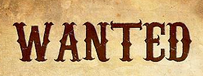 Poule échappée de l’école de Virelade.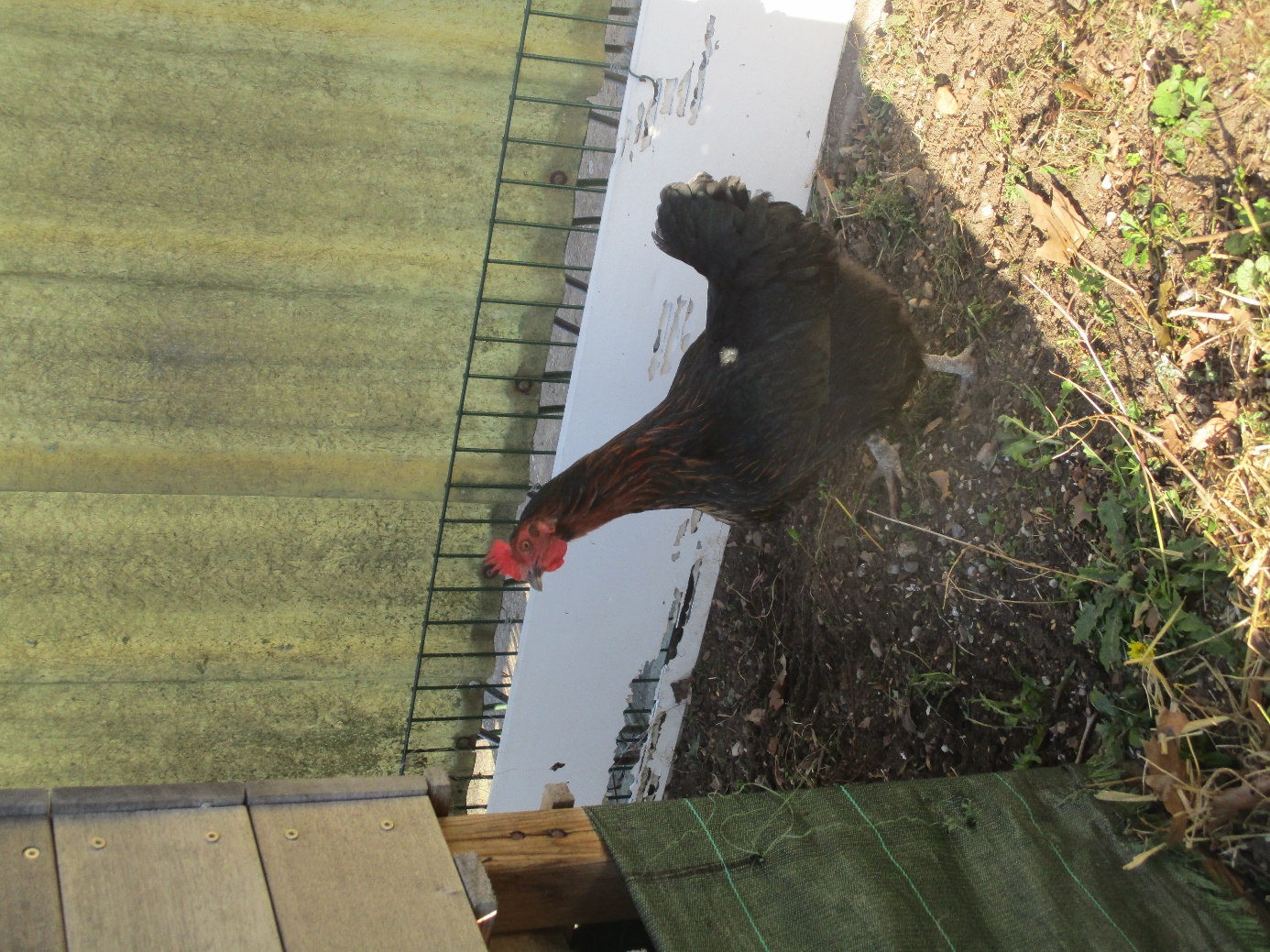 Si vous la retrouvez, n’hésitez pas à la ramener à l’école.Récompense : un œuf 